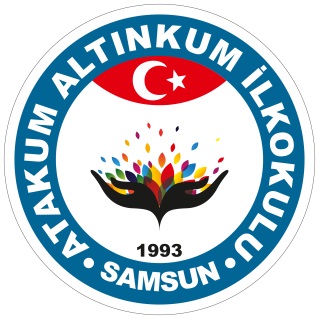 ATAKUM ALTINKUM İLKOKULU  MÜDÜRLÜĞÜ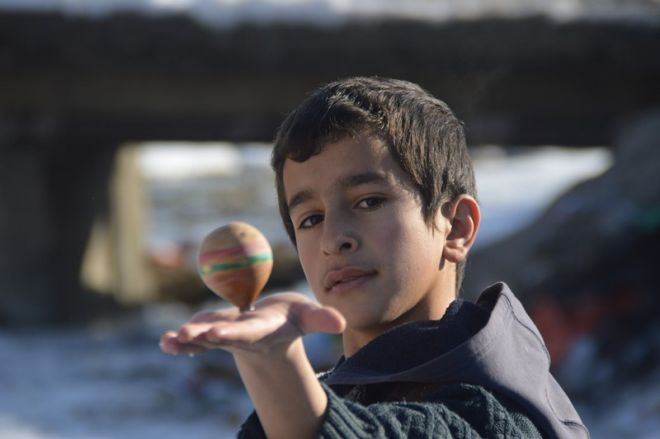 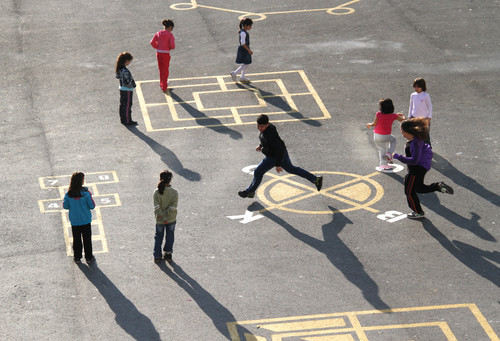 “UNUTULMAYA YÜZ TUTMUŞ  ÇOCUK OYUNLARI”   PROJESİHAZIRLAYANŞemsettin  AKYASAN“UNUTULMAYA YÜZ TUTMUŞ ÇOCUK OYUNLARI”  PROJESİBİRİNCİ  BÖLÜMGiriş,  Projenin  Gerekçesi, Performans Kriterleri, Projenin  Konusu, Amaçlar, Hedefler, Kapsam, İlkeler, Dayanak1. GİRİŞBiz öğretmenler olarak biliriz ki çocuklar için oyun çok önemlidir. Onlar oyunlarda hisseder, düşünür, sevinir ve üzülür... Çocuklar hayatı oyunlardan öğrenir. Çocukluğumuzdaki oyunlar, işbirliğini, paylaşmayı, uyumu öğretirdi. Her şeyden önemlisi mutluluk getirirdi. Oysaki şimdiki oyunlar artık daha bireysel, bencil ve ruhsuz. Gelişen teknolojiler çocuklara, aynı zamanda, geleneksel oyunlarını da unutturdu. Zihinsel, bedensel gelişimi sağlayan, iletişimi öğreten, paylaşımı geliştiren eski oyunlarımız yaşam tarzımızın teknolojiye yenik düşmesi sonucunda sönmeye yüz tutarak kaybolmakta.   Bunun sonucu olarak da çocuklarımız zamanlarının büyük kısmını bilgisayar ve televizyon başında geçiriyorlar. Artık onların arkadaşları ruhsuz ve soğuk ekranlar. Günümüzde  dijitalleşen ve bireyselleşen dünyada oyunlarımız da dijitalleşti. Oyunlar artık sanal ortamlarda sanal arkadaşlarla oynanır oldu. Sanal dünyaya alışan çocuklar gerçek dünyaya yabancılaşmaya başladılar. Bilgisayarda oyun oynayan veya televizyondan gözlerini ayırmayan çocuğumuza baktığımızda “Çocuğumu Nasıl Kurtarırım?” düşüncesi hepimizde yok mu? İnternet, atari ve plastik oyuncaklarla vakit geçiren çocukların a-sosyal kişilik kazandığına şahit oluyoruzdur hepimiz.Onları bu soğuk zararlı ekran bağımlılığından nasıl kurtarabiliriz? Gelecek nesillere miras olarak bırakacağımız çocuk oyunlarını nasıl onlara tekrar hatırlatabiliriz? İşte bu düşüncelerle unutulmaya yüz tutmuş geleneksel çocuk oyunlarımızı tekrar gün yüzüne çıkarmak, onlara hatırlatmak  için  bu  projeyi  hazırladık.2-  PROJENİN  GEREKÇESİÇocuk dünyayı oyunda tanır, oyunla öğrenir,Çocuklar oynadığı oyunlar sayesinde sosyalleşir,Çocuklar sanal dünyadan uzaklaşarak gerçek dünyayı tanıyacakları geleneksel oyunlarımızı öğrenerek sosyalleşirler,3- PERFORMANS  KRİTERLERİGeleneksel oyunlarımızı öğrenen ve oynayan öğrenci sayısının artırılması,4. PROJENİN  KONUSU‘’ UNUTULMAYA YÜZ  TUTMUŞ ÇOCUK OYUNLARI’’  Projesi kapsamında, öğrencilere, unutulmaya yüz tutmuş, bilmedikleri geleneksel oyunlarımızı öğretmek.5. AMAÇLARUnutulmaya  yüz  tutmuş “ Yakantop,  Yedi Kiremit, Çember  Çevirme, Topaç Çevirme, Çivili  Futbol, Üç Taş  ve  Beş  Taş ” oyunlarını öğretmek,Bu oyunları oynamayı sürekli kılmak,Öğrencilerin sanal oyunlardan  uzaklaşmasını sağlamak,Öğrencilerde paylaşma, işbirliği, arkadaşlık, sevgi, saygı ve  uyum gibi olumlu kavramların gelişmesine katkı sağlamak,6- HEDEFLERÖğrencileri geleneksel oyunlarımızı bilen, oynayan ve öğreten bireyler haline getirmek,Paylaşma, işbirliği, arkadaşlık, sevgi, saygı ve  uyum gibi olumlu kavramları geliştirmek,Unutulmaya  Yüz  Tutmuş  Çocuk  Oyunlarını gelecek nesillere miras olarak  aktarmak,7. KAPSAMAtakum  Altınkum  İlkokulu bünyesinde bulunan 1.-2.-3.-4. sınıflarda öğrenim gören 88 öğrenciyi kapsamaktadır. 8. İLKELERProjenin amacının öğrencilere tanıtılması, bu amaçla bilgilendirme toplantıları yapılması,Öğrencilerle birlikte oyun saatlerinin belirlenmesi,Unutulmaya  Yüz  Tutmuş  Çocuk  Oyunlarını gelecek nesillere  aktarılması,Proje  “Proje Yürütme Kurulu” tarafından takip edilir.Proje, “Uygulama Takvimi” çerçevesinde yürütülür ve uygulanır.9. DAYANAKMilli Eğitim Bakanlığı İlköğretim ve Ortaöğretim Kurumları Sosyal Etkinlikler Yönetmeliği, 1739 Sayılı Milli Eğitim Temel Kanunu,İKİNCİ  BÖLÜMUygulama, Uygulama  Süreci  ve  Aşamaları, Eylem  Planı, Değerlendirme, Uygulama  Takvimi, Maliyet, Yürürlük, Yürütme1. UYGULAMAProjenin uygulanması, izlenmesi, geliştirilmesi, projenin nasıl uygulanacağının öğretmen ve öğrencilere duyurulması,Projeyle ilgili eğitim programları ve tanıtım toplantılarının planlanması ve düzenlenmesi,Okulun kendi imkanlarıyla unutulmaya yüz tutmuş  “ Yakantop,  Yedi  Kiremit, Çember  Çevirme, Topaç Çevirme, Çivili  Futbol, Üç Taş  ve  Beş  Taş ” oyunlarının oynanabileceği oyun  araç gereçlerinin  hazırlanması, oyun alanlarının  çizilmesi, malzemelerin  hazırlanması,Oyun  kurallarının  ve  nasıl  oynanacağının öğretmenlerimiz  tarafından  öğrencilere öğretilmesi,Bir çizelge hazırlanarak tüm sınıfların serbest  etkinlik  saatlerinde  ve  Fiziksel  Etkinlik  saatlerinde  bu  oyunları  oynamasının  sağlanması.Okulumuzda  “Unutulmaya  Yüz  Tutmuş Çocuk  Oyunları Şenliği” düzenlenmesi.     2.  UYGULAMA SÜRECİ VE AŞAMALARI     Projenin Atakum  İlçe Milli Eğitim Müdürlüğü / Atakum Kaymakamlığı Makamı       tarafından  onaylandıktan sonra eylem  planında  belirtilen komisyonun oluşturulması.   Proje  takviminin oluşturulması.   Projenin  uygulanması.Unutulmaya  Yüz  Tutmuş Çocuk  Oyunları1) YAKAN TOP Oynanacak Yer: Genişçe bir mekan Oyuncuların Cinsiyeti: Kızlar ve erkekler Oyuncu Sayısı: 7 veya 8 kişi Kullanılacak Oyuncak/Malzeme:Top Oyunun Tarifi Öğrenciler iki gruba ayrılır. Kura ile bir grup ebe seçilir. Ebe seçile grubun ikiye bölünerek 15’er metre mesafede karşılıklı dururlar. Diğer grup ortaya geçerek topun olduğu taraf karşısında dizilirler. Ebe olanlar topla karşıdaki öğrencileri vurmaya çalışırlar. Ortadaki öğrencilerin en sonuncusu vurulunca ebeler ortaya geçer. Ortadakiler ebe olur. Ortadakilerce tutulan her top bir can sayılır. Ayrıca en sun kalan öğrenci vurulmazsa, oyun en baştan yenilenir.2 ) YEDİ KİREMİT Oyunun mekanı:Geniş bir alan Oyuncak: Yedi adet yassı taş. Bir adet plastik top. Oyuncak malzemesi: Top elle yapılınca pamuk ve bez parçaları kullanılır. Oyuncağın hazırlanışı:Top elle yapılınca bezin içine pamuk koyulur.Ardından yuvarlanarak dikilir. Oyuncuları cinsiyeti:Erkek Oyunun Tarifi 8 kişiyle oynanan Yedi Kule oyununa başlamadan önce grup liderleri kendi oyuncularını belirlemek için yazı tura atarlar ve kazanan kişi, ilk oyuncuyu seçme hakkını elde eder.Ardından yedi adet yassı taş dikilir.Eleman seçmede birinci grup, taşların karşısına arka arkaya dizilerek geçer ve taşlara belli bir mesafe uzakta durur. Diğer grupta taşların arkasında bekler. Atıcı olan grubun elemanları başta lider olmak üzere toplarıyla birer el atış yapmaya başlar.Yapılan atışlar sonucunda eğer taşlar yıkılırsa , atıcı grup kaçmaya başlar.Ebe olan diğer grup ise topla onların arkasından koşarak onları vurmaya çalışır.Ebe olan grup birisinin arkasından koşarken,kaçan grubun diğer elemanları yıkılan taşları üst üste koyup, eski haline getirmeye çalışırlar.Eğer taşları dizebilirlerse galip olurlar ve atıcılık yeniden onlara geçer. Eğer vurulurlarsa, diğer grup onların yerini alır ve onlar yeni ebe olur.3 ) ÇEMBER OYUNU Oyunun mekânı: Okul  Bahçesi, sokak. Oyuncak: Çember ve bir adet demir sopa. Oyuncağın hazırlanışı: 50-60 cm. boyundaki lama demir bükülerek çember haline getirilir ve kaynak yapılır.Çemberi oluşturmak için izlenecek ikinci bir yol ise, iki ucun birleştirilerek birbirine yapışacak kadar ısıtılması ve çekiçle dövülmesidir. Oyuncuların cinsiyeti: Bu oyunu,kız ve erkekler beraber oynarlar. Oyunun Tarifi Çember oyunu, hem tek kişilik, hem de grupla oynanan bir oyundur. Sopa yardımıyla çemberi düşürmeden çevirme mantığına dayanan oyun, grup halinde oynandığın dayarıışma mesafesi 250-500 mt. olarak belirlenir. Bitiş noktasına en erken varan oyuncu birinci olur. Oyun tek kişilik oynandığında önemli olan nokta, çemberin en uzun sürede düşürülmeden çevrilmesidir.4 ) TOPAÇ ÇEVİRME Oyunun mekanı: Düz bir zemin Oyuncak: Topaç Oyuncağın malzemesi: Çam ağacı dalı Oyuncuların cinsiyeti: kız Oyuncağın hazırlanışı: Topaç ,torna makinesinde yapılır.10-15 cm çam dalı kullanılarak yapılan bir oyuncaktır. Torna makinesinde hızlı bir şekilde döndürülen çam dalının öncelikle ön kısmına ,ardından da arka kısmına ucu düz demir çubuk temas ettirilerek şekil verilmeye çalışılır.Böylelikle iki tarafta da Yuvarlak bir biçimde şekillendirilmiş olur.Ardından topacın uç kısmına ‘’kopuza’’(Topacın ucundaki demire verilen isimdir.) yerleştirmek için delik açılır. Ardından tekrar torna makinesine yerleştirilen topaç,el sabit tutularak boyanır. Son olarak boyası kuruyan topacın ucuna dönmesini sağlayan kopuza yerleştirilerek oyuncak yapımı tamamlanmış olur. Oyunun Tarifi Tek veya grup halinde oynanan Topaç oyunu için ilk olarak yere bir daire çizilir. Ardından ,pamuktan yapılmış 1,5-2 metrelik ipin bir ucu parmağa düğümlenir ve diğer ucu da topacın ‘’kopuza’’denilen kısmından yukarı doğru sarılır.Atılan topaçlar dairenin içinde dönmek zorundadır.Topacı daireden çıkan oyuncu yenilmiş sayılır ve oyun sona erer.5 ) ÇİVİLİ FUTBOL (TİK TAK) Oynanacak Yer: Karşılıklı oturulabilecek bir sehpa veya masa Oyuncuların Cinsiyeti: Erkekler veya kızlar Oyuncu Sayısı: 2 kişi Kullanılacak Oyuncak/Malzeme: Çivili futbol tahtası, bozuk para, düğme veya gazoz kapağı Oyunun Tarifi Çivili tahta üzerine belirli aralıklarla ve sırayla dizilen çivilerin arasında sırayla madeni parayı iterek, aralardan zoraki geçirerek karşı kaleye ulaşıp gol atmaktır hedef. Para geçmek bilmez çivilerin arasından, geçince de zaten biraz ilerleyip başka bir çiviye çarpıp kalıverir. Paraya hızla vurmak da çözüm değildir; ters tepebilir, o hızla geri dönüp bir anda kendi kalenizin önünde bitiverir oyun. Bazen tahta dışına da kaçar doğal olarak madeni para. Böyle durumlarda ise paranın yarısının dışarıda bırakılarak baş parmağın veya işaret parmağının ucuyla havalandırıp rakip tarafa en kısa yoldan gidilmeye çalışılır. Tahta üzerine saha çizgileri, korner, penaltı atışı noktası çizmek zaten elzemdi. Ama kalenin arkasına ağ yapmaya çalışmak en büyük meşgaleydi bu oyunda. Kah bir naylon parçası, kah bir yerlerden edinilmiş delikli kumaşlar müthiş kale ağları olurlardı. Böylelikle gol olduğunda madeni para dışarı kaçmaz ve oynanan oyundan duyulan haz artardı.6 ) ÜÇTAŞ OYUNU Oynanacak Yer: Uygun bir yer Oyuncuların Cinsiyeti: Kızlar ve erkekler Oyuncu Sayısı: 2 kişi Kullanılacak Oyuncak/Malzeme: Her oyuncunun üçer taşı vardır Oyunun Tarifi En basit ve en eski tablalı oyunlardan biridir. Oyuncuların amacı, kesişme noktalarına yerleştirilen taşlarla yatay, dikey ya da çapraz yönde bir sıra oluşturmaktır. Oyuncular taşlarını sırayla ve teker teker boş kesişme noktalarına yerleştirerek oyunun başlangıç konumunu oluştururlar. Sonra her oyuncu sırayla bir taşını komşu bir boş noktaya geçirir ve üçlü bir sıra oluşturmaya çalışır. Taşlarıyla ilk sırayı oluşturan oyuncu kazanır.7 ) CIRTCAK (9 TAŞ): Oynanacak Yer:Üzerine Çerçeve çizilebilecek düz bir yer Oyuncuların Cinsiyeti: Kızlar ve erkekler Oyuncu Sayısı: 2 kişi Kullanılacak Oyuncak/Malzeme:Tebeşir veya boya kalemleri, çakıl taşı Oyunun Tarifi 2 kişilik bir oyundur. Tebeşirle yere içi içe 3 kare, ve karelerin orta noktasından üst dış kare yüzeyine değecek 4 adet çizgi eklenir. Çizgilerin kesiştiği noktalara çakıl taşları yerleştirilir. Taşlar birbirlerini damada olduğu gibi yemeye çalışır.Oyun 2 taş kalana kadar devam eder.8 ) BEŞ TAŞ Oynanacak Yer: Uygun bir yer Oyuncuların Cinsiyeti: Kızlar ve erkekler Oyuncu Sayısı: 2 kişi Kullanılacak Oyuncak/Malzeme:5 adet yuvarlak taş Oyunun Tarifi: Oyunun aşamaları şöyledir. 1. Birler: Taşlar serbest yere bırakılır. Ebe yerdeki taşlardan uygun olanını seçer. Seçtiği taşı havaya atar. Her attığında yerden bir taş alıp havaya attığı taşı yakalar. Yerdeki taş bitinceye kadar işlem devam eder. Eğer havaya attığı taşı kapamaz veya yerden almak istediği taştan başka taşa dokunursa oynama hakkını arkadaşı kazanır. 2. İkiler: Taşlar yere bırakılır. Taşların içinden uygun olanı ele alınır. Yerdeki taşlar ikişerli olarak alınmaya çalışılır. 3. Üçler: Taşlar yere atılır taşın biri tekli olarak ele alınır. Diğer üçü tek seferde alınmaya çalışılır. 4. Dörtler: Taşlardan uygun olan bir tanesi havaya atılır. Yerde kalan dört taş bir seferde alınmaya çalışılır. 5-TOMBAH: Taşlardan bir tanesi sağ elin işaret parmağı ile başparmağın arasına sıkıştırılır. Dört taş aynı elin avuç içine yerleştirilir. Parmakların arasındaki taş havaya atılır. Avuç içerisindeki taşlar topluca yere konur. Havaya atılan taş sağ el ile yakalanır. Havaya atılan taş yakalanmaz ise sıra diğer oyuncuya geçer. 6. Dedeler: Taşlar yere atılır. Başparmak ve şahadet parmağının arası açılarak bir kale görüntüsü verilmeye çalışılır. Oyuncu yerden bir tane uygun taşı eline alır. Rakip oyuncu en son parmağın arasından geçecek taşı seçer. Bu taş diğer taşların parmaklar arasından geçirilmesine engel olacak taştır. Oyuncu eline aldığı taşı havaya atar. Havaya attığı esnada yerdeki taşı kaleden geçirmeye çalışır. Bunun için iki hakkı vardır. Birinci seferde taşı düzeltir. İkinci seferde taşı parmakları arasından geçirir. Eğer bu esnada taşı başka bir taşa çarptırır veya havaya attığı taşı kapamazsa hakkını rakip oyuncuya verir. Tüm bunlardan sonra oyunun final bölümüne geçilir. Taşların tamamı avucunun içinde hafifçe yukarı doğru atılır ve avucun tersiyle taşlar tutulmaya çalışılır. Avucunun tersinde en çok taş kalan oyuncu oyunu kazanır.        PROJE YÜRÜTME KURULUŞemsettin AKYASAN      -  Sınıf ÖğretmeniÜmran  Nurten  ERDEM  -  Sınıf Öğretmeni           PROJE İZLEME VE DEĞERLENDİRME KURULU        1-Yıldıran YILMAZ      -  Okul Müdürü       2- Volkan PARLAR       -  Müdür Yardımcısı         3. EYLEM PLANI           •    Proje yürütme kurulunun  oluşturulması,              •   Yürütme kurulu tarafından proje  taslağının hazırlanması, •   Proje onayının alınması,             •  Oyunlarının oynanabileceği oyun  araç- gereçlerinin  hazırlanması,  oyun alanlarının                   çizilmesi,                •  Projenin uygulanması,EYLEM  PLANI 4.  DEĞERLENDİRME Bu projenin uygulanmasından sonra ortaya çıkan sonuçlar Proje Yürütme Kurulu tarafından değerlendirilir ve Proje İzleme ve Değerlendirme Kurulu tarafından raporlaştırılarak duyurulur.    5. UYGULAMA TAKVİMİ   6. MALİYET      Projenin maliyeti  okulumuz imkanları ve Okul Aile Birliğinin desteği ile karşılanacaktır.    7.  YÜRÜRLÜK      Altınkum  İlkokulu Müdürlüğü  tarafından  hazırlanan “ UNUTULMAYA YÜZ  TUTMUŞ  ÇOCUK          OYUNLARI “  projesi  yönergesi   2  bölüm ve 17 maddeden ibaret olup;  2016 – 2017 Eğitim –           Öğretim yılında  Atakum  İlçe Milli Eğitim Müdürlüğü / Atakum Kaymakamlığı’ nın onayladığı           tarihte yürürlüğe girer.      8. YÜRÜTME     Bu proje “ Proje Yürütme Kurulu” tarafından yürütülür.       Şemsettin  AKYASAN                                Yıldıran YILMAZ        Sınıf Öğretmeni                                       Uzm. Öğr.                                                                                                                   Okul MüdürüProje Adı                                               :     “ UNUTULMAYA YÜZ TUTMUŞ  ÇOCUK                  OYUNLARI ”Proje Konusu                                       :  ‘’ UNUTULMAYA YÜZ  TUTMUŞ ÇOCUK OYUNLARI’’                                                                Projesi  kapsamında, öğrencilere, unutulmaya yüz tutmuş,                                                              bilmedikleri   geleneksel oyunlarımızı öğretmek.Projenin Amacı                                     :  Unutulmaya  yüz  tutmuş “ Yakantop,  Yedi Kiremit, Çember                                                                Çevirme, Topaç Çevirme, Çivili Futbol, Üç Taş  ve  Beş  Taş ”                                                               oyunlarını öğretmek.Projeyi Düzenleyen Kurum                  :  Atakum  Altınkum  İlkokulu MüdürlüğüProjeyi Düzenleyen Kurum Yetkilisi   :  Yıldıran YILMAZ – Okul Müdürü – 0542 595 13 25Proje Kaynak Birimi                              :  Atakum  Altınkum  İlkokulu Proje Destek Birimi                                :  Okul ÖğretmenleriProje Uygulama Birimi                         :  Atakum  Altınkum  İlkokuluKapsam                                                    :  Atakum  Altınkum  İlkokulu bünyesinde bulunan 1.-2.-3.-4.                                                                Sınıflarda öğrenim gören 88 öğrenci.  Proje Danışmanı        GSM/ E-mail     :  Şemsettin  AKYASAN    -    0 505 5971788İrtibat Kişisi                GSM / E-mail     :    Yıldıran  YILMAZ         -    0 542 595 13 25Proje Yürütme Kurulu1- Şemsettin  AKYASAN          -  Sınıf Öğretmeni2- Ümran Nurten ERDEM    -  Sınıf ÖğretmeniFaaliyetlerKASIMARALIKOCAKŞUBATMARTNİSANMAYISHAZİRAN1)Proje yürütme kurulunun       oluşturulmasıx2)Yürütme kurulu tarafından proje      taslağının hazırlanmasıx3)Proje onayının alınmasıx4) Oyunlarının oynanabileceği oyun      araç- gereçlerinin  hazırlanması,     oyun alanlarının  çizilmesi,xx5) Projenin uygulanmasıxxxxxxx6)Projenin raporlanmasıXSIRA NOYAPILACAK FAALİYETLERTARİHLERİ1Projenin Hazırlanması14.11.2016 – 18.11.20162Projenin Onaylanması21.11.2016 – 25.11.20163Oyunlarının oynanabileceği oyun araç- gereçlerinin  hazırlanması,oyun alanlarının  çizilmesi28.11.2016 – 30. 11. 20164Projenin Uygulanması28.11.2016 – 08.08.20175Proje  bitiminde ödül töreni düzenlenmesi09.08.2017